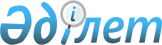 Об утверждении Технического регламента "Требования к безопасности перевозок пассажиров, багажа, грузов, грузобагажа и почтовых отправлений железнодорожным транспортом"
					
			Утративший силу
			
			
		
					Постановление Правительства Республики Казахстан от 4 августа 2010 года № 792. Утратило силу постановлением Правительства Республики Казахстан от 30 января 2017 года № 29
      Сноска. Утратило силу постановлением Правительства РК от 30.01.2017 № 29 (вводится в действие со дня его первого официального опубликования).
      В целях реализации Закона Республики Казахстан от 9 ноября 2004 года "О техническом регулировании" Правительство Республики Казахстан ПОСТАНОВЛЯЕТ:
      1. Утвердить прилагаемый Технический регламент "Требования к безопасности перевозок пассажиров, багажа, грузов, грузобагажа и почтовых отправлений железнодорожным транспортом".
      2. Настоящее постановление вводится в действие по истечении шести месяцев со дня его первого официального опубликования. Технический регламент
"Требования к безопасности перевозок пассажиров, багажа,
грузов, грузобагажа и почтовых отправлений
железнодорожным транспортом"
1. Область применения
      1. Настоящий Технический регламент "Требования к безопасности перевозок пассажиров, багажа, грузов, грузобагажа и почтовых отправлений железнодорожным транспортом" (далее - Технический регламент) устанавливает минимальные требования к безопасности процесса перевозок пассажиров, багажа, грузов, грузобагажа и почтовых отправлений железнодорожным транспортом.
      2. Объектами технического регулирования настоящего Технического регламента являются:
      процесс перевозки пассажиров, багажа, грузобагажа и почтовых отправлений;
      процесс перевозки груза.
      3. Опасными факторами (рисками), которых следует избегать при перевозочном процессе, в отношении вероятности причинения вреда жизни или здоровью человека, сохранности багажа, грузобагажа людей, грузов и почтовых отправлений, охране окружающей среды являются:
      угроза получения травм пассажирами вследствие пользования стоп-краном;
      заторы в проходах из-за создания затрудненных условий для передвижения пассажиров;
      вероятность химических отравлений, вследствие перевозки запрещенного багажа, грузобагажа и/или опасного груза;
      вероятность утраты ценности багажа, грузов, грузобагажа и почтовых отправлений, в случае их повреждения при перевозке.
      4. Идентификация объектов технического регулирования настоящего технического регламента осуществляется визуально и в соответствии с представленной документацией при регулировании отношений между перевозчиками, пассажирами, организациями, осуществляющими деятельность в сфере железнодорожного транспорта, грузоотправителями, грузополучателями. 2. Термины и определения
      5. В настоящем Техническом регламенте используются следующие термины и определения:
      1) авария - опасное техногенное происшествие, создающее на объекте, определенной территории угрозу жизни и здоровью людей и приводящее к разрушению зданий, сооружений, оборудования и транспортных средств, нарушению производственного и транспортного процесса, а также нанесению ущерба окружающей природной среде;
      2) ремонт - комплекс операций по восстановлению исправности или работоспособности изделий и восстановлению ресурсов изделий или их составных частей;
      3) обслуживающий персонал пассажирского поезда - начальник поезда, поездные электромеханики, проводники вагонов, директора и обслуживающий персонал вагона-ресторана; обслуживающий персонал почтовых вагонов - начальники вагона, проводник-электромонтер почтовых вагонов, а также лица, допущенные к обслуживанию служебно-технических вагонов, вагонов специального назначения, оборудованных на базе пассажирских вагонов;
      4) освидетельствование - осмотры, замеры, испытания и проверки в действии, а также проверка маркировки и клеймения;
      5) опасный груз - вещества, материалы и изделия, обладающие свойствами, проявление которых в транспортном процессе может привести к гибели, травмированию, отравлению, облучению, заболеванию людей и животных, а также к взрыву, пожару, повреждению сооружений, транспортных средств;
      6) надежность - свойство объекта сохранять во времени в установленных пределах значения всех параметров, характеризующих способность выполнять требуемые функции в заданных режимах и условиях применения, технического обслуживания, хранения и транспортировки;
      7) санитарное заключение - документ, подтверждающий соответствие требованиям нормативных правовых актов в области санитарно-эпидемиологического благополучия населения объекта, транспортного средства, подлежащих государственному санитарно-эпидемиологическому надзору, дающий право на их эксплуатацию или использование;
      8) техническое обслуживание - операция или комплекс операций по поддержанию работоспособности и исправности изделия при использовании его по назначению, в состоянии ожидания, хранения и транспортировки. 3. Общие требования безопасности к перевозкам
      6. При перевозках должны обеспечиваться следующие требования безопасности:
      безопасность перевозок пассажиров, багажа, грузобагажа и почтовых отправлений;
      безопасность перевозок грузов;
      пожарная безопасность;
      химическая безопасность;
      санитарно-эпидемиологическая безопасность;
      экологическая безопасность.
      7. Не допускается ставить в поезда и допускать к следованию:
      вагоны неисправные, угрожающие безопасности движения и состояние которых не обеспечивает сохранности перевозимых грузов;
      вагоны, загруженные сверх их грузоподъемности;
      платформы и полувагоны, загруженные с нарушением технических условий погрузки и крепления грузов на открытом подвижном составе;
      вагоны, имеющие просевшие рессоры, вызывающие перекос кузова или удары рамы и кузова вагона о ходовые части, а также вагоны с неисправностью кровли, создающей опасность отрыва ее листов;
      вагоны, имевшие сход с рельсов или находившиеся в поезде, потерпевшем крушение, до их осмотра и признания годными для движения;
      вагоны, не имеющие трафарета о производстве установленных видов ремонта, за исключением вагонов, следующих по особым документам (как груз на своих осях);
      платформы, транспортеры и полувагоны с негабаритными грузами, если о следовании таких вагонов не будет дано особых указаний;
      платформы с незакрытыми и незакрепленными бортами, вагоны с незакрепленными бункерами, цистерны, хопперы, зерновозы, цементовозы и подобный подвижной состав с открытыми крышками загрузочно-выгрузочных верхних и нижних устройств;
      полувагоны с открытыми дверями и люками или люками, закрытыми на одну закидку запорного механизма;
      порожние крытые вагоны с открытыми и не запертыми на дверную закидку дверями, вагоны для перевозки нефтебитума с не очищенными от битума колесными парами по кругу катания.
      8. Пожарная безопасность на поездах при перевозочном процессе обеспечивается проведением противопожарных профилактических работ и ликвидации пожаров в поездах подвижного состава в случае его возникновения.
      9. Запрещается использовать после проведения работ по техническому обслуживанию и ремонту подвижной состав, не имеющий полного комплекта первичных средств пожаротушения, с неисправными или незаряженными установками пожаротушения, неисправной пожарной сигнализацией, а также неисправными аварийными выходами и системами дымоудаления.
      10. В пути следования подвижного состава должен быть предотвращен доступ обслуживающего персонала и пассажиров к незащищенным (неизолированным) частям электрооборудования железнодорожного подвижного состава, находящихся под напряжением и могущим стать источником поражения электрическим током.
      11. При обнаружении в пути следования у вагона технических неисправностей, разрешается довести неисправный вагон без отцепки от поезда (пассажирский со скоростью не свыше 100 км/ч) до ближайшего пункта технического обслуживания. 4. Требования к безопасности перевозок пассажиров, багажа,
грузобагажа и почтовых отправлений
      12. Не допускается включать в поезда пассажирские вагоны, имеющие неисправности электропневматического тормоза, отопления, электрооборудования, вентиляции и другие неисправности, нарушающие безопасные условия перевозки пассажиров, а также пассажирские вагоны с радиокупе (штабные) с неисправной радиосвязью начальника (механика-бригадира) пассажирского поезда с машинистом локомотива.
      13. Допускается прицеплять к пассажирским поездам дальнего и местного сообщений не цельнометаллические вагоны служебно-технического назначения.
      14. Скорость движения пассажирских и почтово-багажных поездов, в который включен подвижной состав других конструкций и типов, не должна превышать скоростей, установленных для данного подвижного состава.
      15. Для перевозки пассажиров, багажа, грузобагажа и почтовых отправлений допускаются вагоны, обеспечивающие безопасное и равномерное движение с наибольшими конструкционными скоростями перспективных локомотивов, предназначенных для обслуживания в пассажирских поездах.
      16. В пассажирских вагонах подвижного состава, в зоне возможного перемещения пассажиров и обслуживающего персонала (на уровне головы, ног, туловища) должны отсутствовать элементы конструкции и оборудования, которые их могут травмировать.
      17. В пассажирских вагонах, в вагонах дизель-поездов и электропоездов при перевозках пассажиров, багажа, грузобагажа и почтовых отправлений железнодорожным транспортом не допускается блокировать проходы, тамбуры и выходы.
      18. Любое устройство, предназначенное для использования пассажирами, должно обеспечивать безопасную работу этого устройства без нанесения ущерба здоровью и безопасности пассажиров.
      19. В случае опасности для пассажиров должны быть предусмотрены устройства, позволяющие обслуживающему персоналу уведомлять начальника поезда и/или машиниста об этой опасности, а также, при особой необходимости, затормозить поезд и/или открыть двери.
      20. Стоп-краны в пассажирских вагонах устанавливаются в тамбурах, внутри вагонов и пломбируются.
      21. Конструктивные элементы и материалы, применяемые при ремонте вагонов, а также система противопожарной защиты должны соответствовать требованиям пожарной безопасности и обеспечивать ограничение возникновения, распространения и влияния огня, дыма в случае возгорания.
      В случае пожара материалы должны ограничивать выброс вредных и опасных дымов, паров и газов.
      22. В вагонах пассажирского поезда не допускается провозить предметы, вещества или другие материалы и изделия, которые могут создать угрозу химического отравления пассажиров и угрозу безопасным условиям перевозки багажа, грузобагажа (легковоспламеняющиеся жидкости, газы, взрывчатые и ядовитые вещества) и почтовых отправлений.
      23. К перевозке багажом, грузобагажом принимаются такие вещи и предметы, которые по своим размерам, упаковке, свойствам могут без затруднений погружены и размещены в багажном вагоне, не причиняя вреда имуществу перевозчика, почтовым отправлениям и багажу, грузобагажу других пассажиров.
      24. В вагонах пассажирских поездов в пути их следования не допускается:
      эксплуатация вагона с утечкой тока на корпус вагона;
      эксплуатация неисправного электрооборудования, осветительной сети, нагревательных приборов, а также оставлять работающее электрооборудование без присмотра;
      замена перегоревших электрических ламп другими, мощность которых выше установленной заводом-изготовителем и схемой;
      ставить предохранители, не соответствующие установленному номиналу для данной цепи;
      зарядка аккумуляторных батарей способом, неустановленным в гармонизированных стандартах или инструкцией завода-изготовителя вагонов;
      включение нагревательных приборов и других электроприборов, не предусмотренных схемой и инструкцией завода-изготовителя вагонов;
      хранение посторонних предметов в нишах с электроаппаратурой, складирование горючих материалов вблизи приборов отопления, электросветильников;
      вскрытие кожухов и произведение ремонта или регулировки стабилизаторов на вагонах в пути следования;
      включение токопотребителей вагона без соответствующего контроля за средствами измерений при этом (за показаниями на вольтметре, амперметре);
      включение электрокалориферов при неработающей вентиляции и допускать их перегрев сверх допустимой температуры выше 28оС по показанию дистанционного термометра;
      использование междувагонных электрических соединений (штепселя, головки и прочее) не защищенными холостыми розетками и защитными коробками;
      эксплуатация неисправных аккумуляторных батарей (при наличии короткозамкнутых элементов, обрыве более 20 % жил гибкой перемычки или провода, без крышек или с открытыми коробками предохранителей, с поврежденными или залитыми электролитом чехлами, с несоответствующей плотностью и уровнем электролита).
      25. Не допускается перевозка людей, животных, опасных и особо опасных грузов без соблюдений требований санитарно-эпидемиологической безопасности. 5. Требования к безопасности перевозок грузов
      26. Перевозка грузов осуществляется только подвижным составом, который по своей конструкции, назначению и техническому состоянию пригоден для безопасной и сохранной перевозки конкретного груза.
      27. Перевозимый на открытом подвижном составе груз (с учетом упаковки и крепления) должен размещаться в пределах габаритов погрузки.
      28. В пределах станций поезда с негабаритными грузами, должны пропускаться только по специально выделенным и указанным в техническо-распорядительных актах путям.
      Расстояние между осями данных путей должно составлять не менее 4800 мм. Около данных путей не должно быть высоких платформ, а все остальные сооружения и устройства должны соответствовать установленным габаритам.
      29. Номер поезда, в который включены вагоны с негабаритными грузами, дополняется индексом негабаритности, характеризующим зоны и степени негабаритности груза. В перевозочных документах делается отметка о наличии в поезде вагонов с негабаритным грузом.
      30. В зависимости от степени и опасности груза грузоотправителем производится отнесение опасных грузов к определенному классу, подклассу, категории и группе согласно приложения к Техническому регламенту.
      31. Грузы, в том числе опасные должны предъявляться грузоотправителями к перевозке в таре и упаковке. Не допускаются к перевозке опасные грузы в поврежденной таре или с открытыми пробками (крышками, люками).
      32. Безопасность перевозки, погрузки, выгрузки (разгрузки), хранения и транспортировки опасных грузов, обеспечивается наличием средств и мобильных подразделений отделений железных дорог, необходимых для ликвидации аварийных ситуаций и их последствий.
      33. При возникновении аварийной ситуации в процессе перевозки опасных грузов, участники перевозочного процесса обеспечивают немедленную отправку указанных подразделений на место происшествия.
      34. Перевозка грузов на открытом подвижном составе, упакованных с применением бумаги, пергамента, толи и других легкогорючих материалов, не допускается. При необходимости применения таких материалов в качестве защиты от механических повреждений и воздействия атмосферных осадков груз должен быть упакован в плотные ящики из многослойной фанеры или из плотно подогнанных между собой строганных досок.
      35. Груз, следующий с контрольной рамой, должен сопровождаться опытным работником дистанции пути соответствующей квалификации.
      36. Грузы, для которых требуется соблюдение определенного температурного режима, должны перевозиться только в рефрижераторных вагонах.
      37. Не допускается транспортировка пищевых продуктов в транспортных средствах, в которых ранее перевозились опасные грузы.
      38. Транспортировка пищевых продуктов совместно с непродовольственными грузами запрещается. Совместная перевозка в одном вагоне, контейнере разных видов пищевых продуктов допускается только в отношении не выделяющих и не воспринимающих запахи продуктов, имеющих одинаковые условия их перевозки и способ обслуживания по согласованию с органами государственного санитарно-эпидемиологического надзора на железнодорожном транспорте.
      39. К перевозке по железным дорогам на особых условиях допускаются жидкие грузы наливом в вагонах-цистернах и бункерных полувагонах, легкогорючие грузы и другие.
      40. Порядок оформления перевозки грузов на особых условиях устанавливается правилами перевозок жидких грузов наливом в вагонах-цистернах и бункерных полувагонах, правилами перевозок легкогорючих грузов, установленными законодательством Республики Казахстан в области железнодорожного транспорта порядке.
      41. Жидкие грузы, кроме опасных, допускаются к перевозке в контейнерах в первичной небьющейся таре (бочках, бидонах, канистрах, пластиковых емкостях), а также расфасованные в мелкую стеклянную тару, объемом не более 3 л, упакованную в коробки, обрешетку и другую облегченную упаковку. Тара должна быть предназначена под перевозку предъявленного жидкого груза.
      42. Размещение и крепление грузов на открытом подвижном составе должно исключать сдвиг и порчу груза при перевозке.
      43. Условия размещения грузов в вагонах: масса груза с учетом реквизитов крепления не должна превышать трафаретной грузоподъемности вагона. Смещение общего центра тяжести груза относительно продольной и поперечной осей вагона, а также нагрузки на элементы кузова вагона не должны превышать допустимых значений.
      44. Перевозка грузов в открытом подвижном составе с наружной упаковкой из бумаги, пергамина и других легкогорючих материалов не допускается.
      45. Не допускается перевозка в контейнерах грузов зловонных, загрязняющих внутренние поверхности контейнера, грузов, после перевозки которых требуется промывка и дезинфекция контейнера.
      46. Все транспортные средства после перевозки грузов, нормируемых по радиационному фактору, должны подвергаться радиационному контролю, независимо от их дальнейшего использования.
      47. Для выполнения операций, связанных с погрузкой в вагоны и выгрузкой из них грузов и контейнеров, места общего пользования должны иметь надлежащим образом оборудованные сооружения и устройства для бесперебойной, сохранной обработки вагонов, контейнеров, обеспечения сохранности грузов, а также отвечать требованиям законодательства в области охраны окружающей среды. Осуществление этих операций производится погрузочно-разгрузочными машинами и оборудованием. 6. Переходные положения
      48. Настоящий Технический регламент вводится в действие по истечении шести месяцев со дня его первого официального опубликования.
      С момента введения в действие настоящего Технического регламента нормативные правовые акты, действующие на территории Республики Казахстан, до приведения их в соответствие с настоящим техническим регламентом, подлежат исполнению только в части, не противоречащей требованиям настоящего Технического регламента и соответствующий целям защиты интересов национальной безопасности, обеспечения безопасности и охраны жизни или здоровья человека и окружающей среды при перевозках пассажиров, багажа, грузов, грузобагажа и почтовых отправлений железнодорожным транспортом.
      49. Перевозочные документы, подтверждающие соответствие требованиям безопасности перевозок пассажиров, багажа, грузов, грузобагажа и почтовых отправлений железнодорожным транспортом, принятые до введения в действие настоящего Технического регламента, считаются действительными до окончания, установленного в них срока. Классификация опасных грузов
      класс 1 - взрывчатые материалы (ВМ);
      класс 2 - газы сжатые, сжиженные и растворенные под давлением;
      класс 3 - легковоспламеняющиеся жидкости (ЛВЖ);
      класс 4 - легковоспламеняющиеся твердые вещества (ЛВТ);
      самовозгорающиеся вещества (СВ);
      вещества, выделяющие воспламеняющиеся газы при взаимодействии с
      водой;
      класс 5 - окисляющие вещества (ОК) и органические пероксиды (ОП);
      класс 6 - ядовитые вещества (ЯВ) и инфекционные вещества (ИВ);
      класс 7 - радиоактивные материалы (РМ);
      класс 8 - едкие и (или) коррозионные вещества (ЕК);
      класс 9 - прочие опасные вещества.
					© 2012. РГП на ПХВ «Институт законодательства и правовой информации Республики Казахстан» Министерства юстиции Республики Казахстан
				
Премьер-Министр
Республики Казахстан
К. МасимовУтвержден
постановлением Правительства
Республики Казахстан
от 4 августа 2010 года № 792Приложение
к Техническому регламенту "Требования
к безопасности перевозок пассажиров, 
багажа, грузов, грузобагажа и почтовых
отправлений железнодорожным транспортом"
Подклассы опасных грузов
Подклассы опасных грузов
Подклассы опасных грузов
Номер
Номер
Наименование подкласса
класса
подкласса
Наименование подкласса
1
1.1
Взрывчатые материалы с опасностью взрыва

массой
1
1.2
Взрывчатые материалы, не взрывающиеся массой
1
1.3
Взрывчатые материалы пожароопасные, не

взрывающиеся массой
1
1.4
Взрывчатые материалы, не представляющие

значительной опасности
1
1.5
Очень нечувствительные взрывчатые материалы
1
1.6
Изделия чрезвычайно низкой чувствительности
2
2.1
Невоспламеняющиеся неядовитые газы
2
2.2
Ядовитые газы
2
2.3
Воспламеняющиеся (горючие) газы
2
2.4
Ядовитые и воспламеняющиеся газы
3
3.1
Легковоспламеняющиеся жидкости с температурой

вспышки менее минус 18оС в закрытом тигле
3
3.2
Легковоспламеняющиеся жидкости с температурой

вспышки не менее минус 18оС, но менее 23оС в

закрытом тигле
3
3.3
Легковоспламеняющиеся жидкости с температурой

вспышки не менее 23оС, но не более 61оС в

закрытом тигле
4
4.1
Легковоспламеняющиеся твердые вещества
4
4.2
Самовозгорающиеся вещества
4
4.3
Вещества, выделяющие воспламеняющиеся газы при

взаимодействии с водой
5
5.1
Окисляющие вещества
5
5.2
Органические пероксиды
6
6.1
Ядовитые вещества
6
6.2
Инфекционные вещества
7
-
Радиоактивные материалы на подклассы не

разделены
8
8.1
Едкие и (или) коррозионные вещества,

обладающие кислотными свойствами
8
8.2
Едкие и (или) коррозионные вещества,

обладающие основными свойствами
8
8.3
Разные едкие и (или) коррозионные вещества
9
9.1
Грузы, не отнесенные к классам 1-8
9
9.2
Грузы, обладающие видами опасности, проявление

которых представляет опасность только при их

транспортировании навалом водным транспортом